Anexo: Formulário de InscriçãoUniversidade Federal de Campina Grande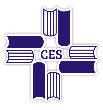 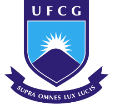 Centro de Educação e Saúde – Campus de CuitéPré-Vestibular Solidário 2019Ficha de InscriçãoNome Completo: Data de Nascimento:  Idade: Lugar de Nascimento (Cidade e Estado):  – CPF: ..-RG: ..Endereço Atual:   . . .  - Telefone de Contato: () e-mail válido: Indique se terminou o Ensino Médio:      sim     não  Se a resposta anterior é afirmativa, indique o periodo de estudos:  - Indique a Instituição onde você está estudando (ou estudou): .. . . Imprima o formulário em formato PDF e o envie à Coordenação do PVS-CES 2019, no seguinte endereço: coordenador.pvs.ces2019@gmail.com.  No assunto da mensagem deverão escrever: inscrição alunos PVS 2019Todos os formulários deverão estar completos em formato PDF.  Não serão aceitos formulários em papel ou incompletos.